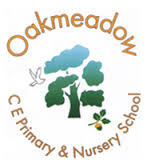 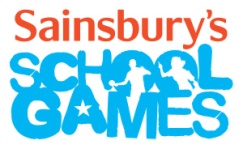  OutdoorAutumn 1Autumn 2Spring 1Spring 2Summer 1Summer 2indoorAutumn 1Autumn 2Spring 1Spring 2Summer 1Summer 2NurseryFundamental SkillsSeaside Adventure (motor skills development)Seaside Adventure (motor skills development)Movement skills 1Parachute Games Movement skills 2Athletics (sports day)NurseryFundamental SkillsDance: seasonsBalanceGymnastics: Parts high and parts lowDance: The CircusGymnastics: Travelling, stopping, making shapesDance: ToysReceptionFundamental SkillsJungle Journey (motor skills development)Jungle Journey (motor skills development)Striking and fielding game skills 1Invasion game skills 1Athletics 1Target games 1 ReceptionFundamental SkillsDance: Jungle BookGymnastics: Rocking & Rolling Fundamental skills: LocomotionFundamental Movement skills 2 Gymnastics: Flight – bouncing, jumping and landingDance: SeasonsY1Fundamental SkillsMovement skills 1 Invasion game skills 1Net and Wall game skills 1Striking and field game skills 2Athletics 2Target games 2Y1Fundamental SkillsGymnastics: Balancing and spinning on points & patchesDance: animalsDance: Puppets Gymnastics: Pathways – small and longGymnastics: Wide, narrow and curled rolling and balancingMovement skills 2Y2Fundamental SkillsMovement skills 3Invasion game skills 2Net and Wall game skills 2Striking and field game skills 2AthleticsTennis bat and ball skills Y2Fundamental SkillsGymnastics: Pathways – straight, zigzag and curvingDance: Fire of LondonDance: Dance around the WorldGymnastics: Spinning, turning and twisting Target games 3Gymnastics: Stretching, curling and archingY3Not being followed 18/19 due to mixed Y3/4 classesFootballOAASWIMMINGSWIMMING Athletics CricketY3Not being followed 18/19 due to mixed Y3/4 classesGymnastics – Linking movements togetherDance: The EgyptiansHealth related fitnessDodgeballGymnastics: Receiving body weightGymnastics: Symmetry and asymmetry (partners)Y4Roman dance unit to include 2019/20Tag RugbyXC/OAAHockeyNetballAthletics RoundersY4Roman dance unit to include 2019/20Dance: Films Gymnastics: Arching and BridgesHealth related fitnessTennis Dance: Space RaceGymnastics: Pushing and PullingY5Not being followed this year due to mixed classesFootballOAA – Leadership (feed into sports leaders)BasketballDodgeballAthletics CricketY5Not being followed this year due to mixed classesGymnastics: Matching, mirroring and contrastDance: World War 2Health related fitnessGymnastics: Under and over (partners)VolleyballDance: Strictly come DancingY6Tag RugbyXC/OAAHockeyNetballAthletics RoundersY6Dance: Victorians & industrial revolutionGymnastics: Counter-balance and tensionHealth related fitnessDance: The HakaGymnastics: FlightTennis Autumn 1Autumn 2Spring 1Spring 2Summer 1Summer 2OutdoorU11 boys footballU11 girls footballOctober:High 5 NetballU9 boys county cupU11s boys county cupU10 boys county shieldNovember:Y3/4 Cross CountryY5/6 Cross CountryKS2 Tag RugbyU11 boys county plateU10 boys county shieldFebruary: U9 boys football semisMarch:Y5/6 OrienteeringWinter county school gamesU10 football county shieldU11 football county plate semisMay:KS2 CyclingJune:School Games Day:KS2 School Games:KS2 Arrows  ArcheryKS2 DodgeballY3/4 Mini-tennisKS2 New age curlingKS2 Tri-GolfKS2 Sportsability eventKS1 School GamesY5/6 RoundersJuly: County summer school gamesIndoorNovember:KS2 Sportsability December:3x3 BasketballJanuary:kS2 Sportshall         AthleticsFebruary:Quicksticks  Hockey Y3-6Y3/4 GymnasticsMarch:KS1 Gym festival